Year 10 CURRICULUM MAP: Spanish Year 10 CURRICULUM MAP: Spanish Year 10 CURRICULUM MAP: Spanish Year 10 CURRICULUM MAP: Spanish AutumnSpringSummerUnit Length	13 weeks13 weeks13 weeksAssessment ObjectivesAO1 	Listening (25%)	AO2	Speaking (25%) AO3	Reading & Translation (25%)AO4	Writing & Translation (25%)AO1 	Listening (25%)	AO2	Speaking (25%) AO3	Reading & Translation (25%)AO4	Writing & Translation (25%)AO1 	Listening (25%)	AO2	Speaking (25%) AO3	Reading & Translation (25%)AO4	Writing & Translation (25%)Description of the Topic and Key Learning OutcomesModule 1 Who am I?Friendships and what makes a good friendFamily relationshipsMaking arrangements to go outDescribing a daily outDiscussing role modelsModule 2 LeisureSportsUsing technologyReading habits and musicTelevision programmesA night out with friendsModule 3 Daily LifeDescribing daily lifeShopping for clothesDescribing festivals and traditionsShopping for a special mealDescribing family celebrationsModule 4 Where I live Where you live and the climateDescribing a town and directionsWhat to see and doMaking plans and the weatherDescribing community projectsModule 5 The Wider WorldIdeal holidaysBooking and reviewing hotels Ordering in a restaurantTravellingBuying souvenirsModule 6 School LifeSchoolComparing schools in France and UKSchool rulesSchool successMilestone AssessmentsEnd of Module Knowledge AuditsEnd of Module Knowledge AuditsGCSE Trial ExamsCEIAG Careers links this term will focus on developing relationships and being inspired by the example of others and discussing interests.  There will be a focus on developing the key skills of communication, logical and lateral thinking, memory, perseverance, problem solving, and identifying strengths and weaknesses.Careers links will focus on diversity and tolerance; developing an understanding of festivals, customs and traditions of others and how to communicate effectively about daily life.  There will be a focus on developing the key skills of handling different social interactions, making educated choices and adopting a healthy lifestyle.Careers links this term will focus on learning about the wider world and the benefits of a good education.  There will be a focus on developing the key skills of communication, logical and lateral thinking, budgeting, problem solving, empathy, debate and memory.RRSAArticle 28: Right to educationArticle 29: Goals of educationArticle 31: Right to leisure, play and cultureArticle 14: Freedom of thought, belief and religionArticle 28: Right to educationArticle 29: Goals of educationArticle 31: Right to leisure, play and cultureArticle 28: Right to educationArticle 29: Goals of educationWider Curriculum LinksCitizenship: Relationships, Role modelsLiterature: French authorsMusic: French musiciansPE: French sportsMaths: MoneyTechnology: Fashion, Foods & drinkHistory: The French RevolutionCitizenship: Customs and traditions RE: CelebrationsGeography: French-speaking countries, French towns, ClimateMaths: Using moneyTechnology: French food & drinkEnglish: DebatingLiteracy   Programme Adjectives and adjectival agreementArticles: definite, indefinite, partitiveCognatesComparatives and superlativesConnectivesIdiomatic phrasesImpersonal structures Infinitives and infinitive structuresModal verbsNegativesNouns: singular and pluralNumbers 1-100OpinionsPhonicsPolite noisesPossessive adjectivesPrepositionsPronounsQuantifiers & intensifiersQuestion wordsReflexive verbsTenses: Present, perfect, imperfect, (near) future, conditionalUseful websiteswww.duolingo.com 	Free login.  Add your friends and get competing.www.linguascope.com  	Ask your teacher for login information. Use the Intermediate link for GCSE vocabulary and structures. www.theday.com	Read an article in English then read through the French version and see which words you can understand.www.memrise.com	Free login.  Search for GCSE French (Foundation or Higher) and start learning.  Add your friends and get competing.www.duolingo.com 	Free login.  Add your friends and get competing.www.linguascope.com  	Ask your teacher for login information. Use the Intermediate link for GCSE vocabulary and structures. www.theday.com	Read an article in English then read through the French version and see which words you can understand.www.memrise.com	Free login.  Search for GCSE French (Foundation or Higher) and start learning.  Add your friends and get competing.www.duolingo.com 	Free login.  Add your friends and get competing.www.linguascope.com  	Ask your teacher for login information. Use the Intermediate link for GCSE vocabulary and structures. www.theday.com	Read an article in English then read through the French version and see which words you can understand.www.memrise.com	Free login.  Search for GCSE French (Foundation or Higher) and start learning.  Add your friends and get competing.Independent Learning Tasks (in French)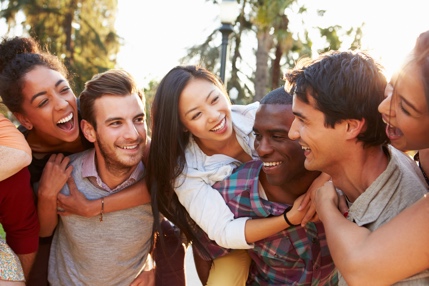 Write 20-30 words to describe the photo above.Write 40-50 words about yourself and your family.Write 80-90 words to describe your friends, relationships and role-models.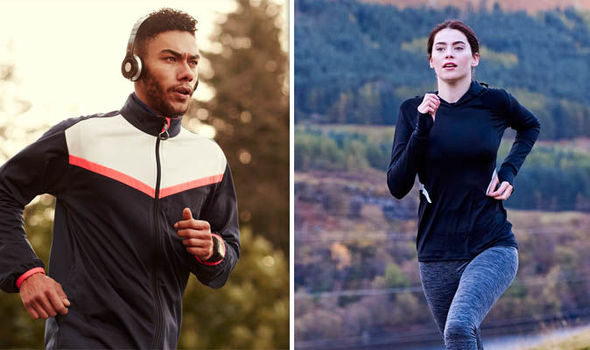 Write 20-30 words to describe the photos above.Write 40-50 words about the Internet, it's dangers and advantages.Write 80-90 words to describe your past, current and future TV viewing habits.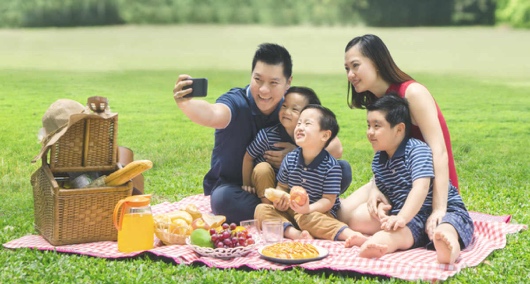 Write 20-30 words to describe the photo above.Write 40-50 words about your daily life.Write 80-90 words about a festival and how you celebrated last year and will celebrate next year.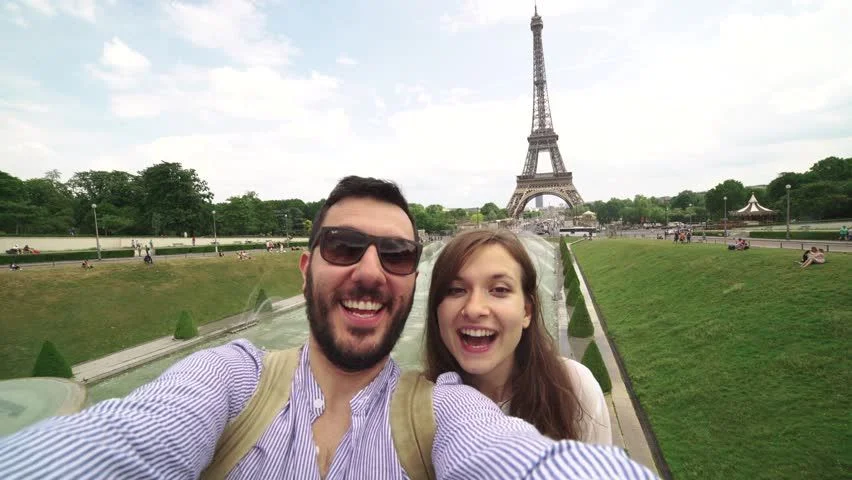 Write 20-30 words to describe the photo above.Write 40-50 words about where you live.Write 80-90 words about where you would live in the future, if you had the choice.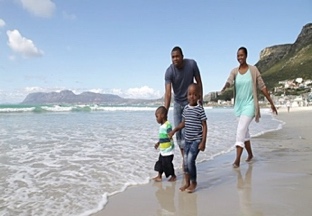 Write 20-30 words to describe the photo above.Write 40-50 words about your holiday preferences and future holiday plans.Write 80-90 words to describe a disastrous holiday and what you would prefer for your next holiday.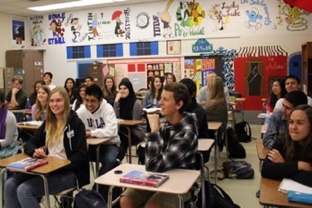 Write 20-30 words to describe the photos above.Write 40-50 words about school life in the UK (uniform, hours, lunch, recent event, plans for September).Write 80-90 words to describe your ideal school, if you were the headteacher.